                              Administering Medicine 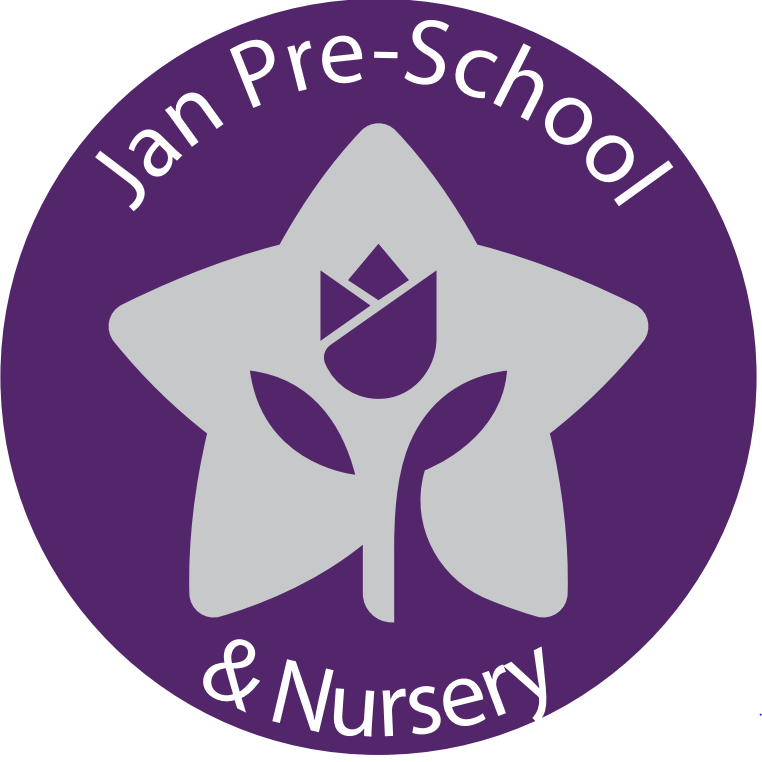 Policy statementAt Jan Preschool and Nursery, we ensure that medicines are necessary to maintain health of the child, they are given correctly and in accordance with legal requirements. While it is not our policy to care for sick children, who should be at home until they are well enough to return to the setting, we will agree to administer medication as part of maintaining their health and well-being or when they are recovering from a non- infectious illness.In many cases, it is possible for children’s GPs to prescribe medicine that can be taken at home in the morning and evening. As far as possible, administering medicines will only be done where it would be detrimental to the child’s health if not given in the setting. If a child has not had a medication before, it is advised that the parent keeps the child at home for the first 48 hours to ensure there are no adverse effects, as well as to give time for the medication to take effect.Our manager is responsible for the correct administration of medication to children who attend our setting. This includes ensuring that parent consent forms have been completed, that medicines are stored correctly and that records are kept according to procedures. We notify our insurance provider of all required conditions, as laid out in our insurance policy.ProceduresChildren taking prescribed medication must be well enough to attend the setting.We only usually administer medication when it has been prescribed for a child by a doctor. It must be in-date and prescribed for the current condition. Non-prescription medication, such as pain or fever relief (Calpol) and teething gel, may be administered, but only with prior written consent of the parent and only when there is a health reason to do so, such as a high temperature. This is to prevent febrile convulsion and where a parent or named person is on their way to collect the child. The administering of un-prescribed medication is recorded in the same way as any other medication.Children's prescribed medicines are stored in their original containers, are clearly labelled and are inaccessible to the children. On receiving the medication, the member of staff checks that it is in date and prescribed specifically for the current condition.Parents must give prior written permission for the administration of medication. The staff member receiving the medication will ask the parent to sign a consent form stating the following information. No medication may be given without these details being provided:the full name of child and date of birththe name of medication and strengthwho prescribed itthe dosage and times to be given in the settingthe method of administrationhow the medication should be stored and its expiry dateany possible side effects that may be expectedthe signature of the parent, their printed name and the dateThe administration of medicine is recorded accurately in our medication record book each time it is given and is signed by the person administering the medication. Parents are shown the record at the end of the day and asked to sign the record book to acknowledge the administration of the medicine. The medication record book records the:name of the childname and strength of the medicationname of the doctor that prescribed itdate and time of the dosedose given and methodsignature of the person administering the medication and a witness who verifies that the medication has been given correctlyparent’s signature.If the administration of prescribed medication requires medical knowledge, we obtain individual training [for the relevant member of staff] by a health professional.No child may self-administer. Where children are capable of understanding when they need medication, for example with asthma, they should be encouraged to tell their key person what they need. However, this does not replace staff vigilance in knowing and responding when a child requires medication. We monitor the medication record book is monitored to look at the frequency of medication given in the setting. For example, a high incidence of antibiotics being prescribed for several children at similar times may indicate a need for better infection control.Storage of medicinesAll medication is stored safely in a locked cupboard or refrigerated as required. Where the cupboard or refrigerator is not used solely for storing medicines, they are kept in a marked plastic box.The child’s key person is responsible for ensuring medicine is handed back at the end of the day to the parent.For some conditions, medication may be kept in the setting to be administered on a regular or as-and-when- required basis. Key persons check that any medication held in the setting, is in date and return any out-of-date medication back to the parents. Children who have long term medical conditions and who may require ongoing medicationWe carry out a risk assessment for each child with a long-term medical condition that requires on-going medication. This is the responsibility of our manager alongside the key person. Other medical or social care personnel may need to be involved in the risk assessment.Parents will also contribute to a risk assessment. They should be shown around the setting, understand the routines and activities and point out anything which they think may be a risk factor for their child.For some medical conditions, key staff will need to have training in a basic understanding of the condition, as well as how the medication is to be administered correctly. The risk assessment includes vigorous activities and any other activity that may give cause for concern regarding an individual child’s health needs.The risk assessment includes arrangements for taking medicines on outings and advice is sought from the child’s GP if necessary, where there are concerns.An individual health plan for the child is drawn up with the parent; outlining what information must be shared with other adults who care for the child.The individual health plan should include the measures to be taken in an emergency.We review the individual health plan every six months, or more frequently if necessary. This includes reviewing the medication, e.g. changes to the medication or the dosage, any side effects noted etc.Parents receive a copy of the individual health plan and each contributor, including the parent, signs it.Managing medicines on trips and outingsIf children are going on outings, the key person for the child will accompany the children with a risk assessment, or another member of staff who is fully informed about the child’s needs and/or medication.Medication for a child is taken in a sealed plastic box clearly labelled with the child’s name, the original pharmacist’s label and the name of the medication. On returning to the setting the card is stapled to the medicine record book and the parent signs it.This procedure should be read alongside the outings procedure.Legal frameworkThe Human Medicines Regulations (2012)Statutory framework for the early years foundation stage 2021https://assets.publishing.service.gov.uk/government/uploads/system/uploads/attachment_data/file/974907/EYFS_framework_-_March_2021.pdfApproved by:Nazmon HannanLast reviewed on:June 2023June 2023Next review due by:June 2024June 2024